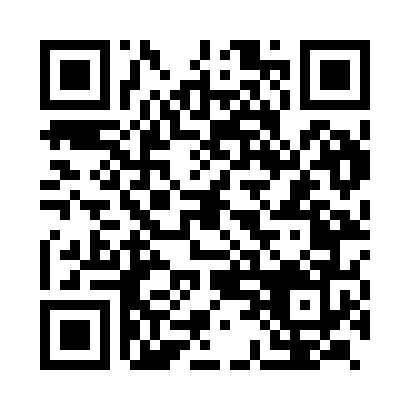 Prayer times for Junagadh, Gujarat, IndiaWed 1 May 2024 - Fri 31 May 2024High Latitude Method: One Seventh RulePrayer Calculation Method: University of Islamic SciencesAsar Calculation Method: HanafiPrayer times provided by https://www.salahtimes.comDateDayFajrSunriseDhuhrAsrMaghribIsha1Wed4:586:1712:455:187:148:332Thu4:576:1612:455:187:148:333Fri4:566:1612:455:187:158:344Sat4:566:1512:455:187:158:355Sun4:556:1412:455:197:158:356Mon4:546:1412:455:197:168:367Tue4:536:1312:455:197:168:368Wed4:536:1312:455:197:178:379Thu4:526:1212:455:197:178:3810Fri4:516:1212:455:197:178:3811Sat4:516:1112:455:197:188:3912Sun4:506:1112:445:197:188:3913Mon4:496:1012:445:197:198:4014Tue4:496:1012:445:197:198:4115Wed4:486:1012:445:197:208:4116Thu4:476:0912:455:197:208:4217Fri4:476:0912:455:197:218:4218Sat4:466:0812:455:197:218:4319Sun4:466:0812:455:207:218:4420Mon4:456:0812:455:207:228:4421Tue4:456:0712:455:207:228:4522Wed4:446:0712:455:207:238:4623Thu4:446:0712:455:207:238:4624Fri4:446:0712:455:207:248:4725Sat4:436:0612:455:207:248:4726Sun4:436:0612:455:207:248:4827Mon4:426:0612:455:217:258:4828Tue4:426:0612:455:217:258:4929Wed4:426:0612:465:217:268:5030Thu4:426:0512:465:227:268:5031Fri4:416:0512:465:227:278:51